DER LADENHÜTER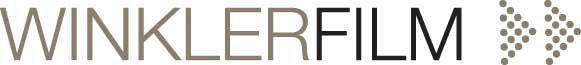 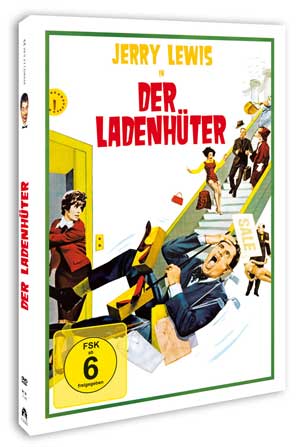 FILMinfo:Originaltitel:	Who´s Minding the StoreDarsteller:	Jerry Lewis, Jill St. John, Agnes MooreheadRegie 		Frank TashlinDrehbuch:	Frank Tashlin, Harry TugendProduzent:	Paul JonesBuchvorlage:	Harry TugendMusik:		Joseph J. LilleyKamera:		W. Wallace KelleyGenre:		KomödieLand / Jahr:	USA 1963DVDSprache/Ton:	Deutsch DD 2.0 Mono		Englisch DD 2.0 MonoUntertitel:	DeutschBildformat:	1.78:1 (16:9) / PAL / FarbeLaufzeit:	86 Min.FSK:		ab 6Regioncode:	2Format:		DVD9Verpackung:	Amaray mit WendecoverVertrieb:	AL!VE AGLabel:		VÖ:		15.03.2013Bestell-Nr:	6413947EAN-Code:	4042564139471INHALTNorman Phiffier (Jerry Lewis) hält sich mit kleinen Nebenjobs über Wasser, träumt jedoch davon, seiner Liebsten Barbara (Jill St. John) ein sorgenfreies Leben in Saus und Braus zu ermöglichen. Was er nicht weiß: Barbara selbst ist Erbin eines Kaufhausimperiums, will sich aber von ihrer herrschsüchtigen Mutter (Agnes Moorehead) befreien. Als diese Wind von der neuen Liebschaft ihrer Tochter bekommt, schmiedet sie einen hinterlistigen Plan: Über den gerissenen Filialleiter Quimby verschafft sie dem schusseligen Norman einen Job in ihrem Kaufhaus um ihn bei jeder Gelegenheit bei Barbara zu diskreditieren. Der entpuppt sich als unerwartet zäh und lässt sich weder von wild gewordenen Golftrainingsgeräten noch von störrischen Kampfwrestlerinnen aus der Fassung bringen…Jerry Lewis als schusseliger Ehekandidat einer Kaufhauserbin. Ein abgedrehtes Feuerwerk an bissigen Lachsalven und grotesker Körperkomik von Komödienspezialist Frank Tashlin mit Bond-Girl Jill St. John und Agnes Moorehead in Nebenrollen.Weitere DVD-Neuerscheinungen mit Jerry Lewis:PATIENT MIT DACHSCHADEN; DER TOLLKÜHNE JOCKEYPressebetreuung:CINEMAIDSKidlerstraße 4 / 81371 München / Tel: +49 (0)89 4423 9811 / Fax: +49 (0)89 4423 9813Email: @cinemaids.de / www.cinemaids.deWINKLER FILM: Alser Straße 26/3A, 1090 Wien, ÖsterreichTel: +43 1 4079 0261 / Fax: +43 1 4079 0268www.winklerfilm.de / Email: 